CHAPTER 151-ALEGISLATIVE REVIEW§1705.  Legislative review of federal grant applicationsThe director of a state agency shall submit, at the same time that a federal grant application is submitted to the Federal Government, a copy of each such application to the Director of Fiscal and Program Review.  [PL 1985, c. 737, Pt. B, §10 (AMD).]SECTION HISTORYPL 1977, c. 378 (NEW). PL 1985, c. 737, §B10 (AMD). §1706.  DefinitionsAs used in this chapter, unless the context otherwise indicates, the following words shall have the following meanings:  [PL 1977, c. 378 (NEW).]1.  Federal grant application.  "Federal grant application" shall mean any request or proposal for financial assistance made by a state agency or by an employee of such an agency acting in his official capacity to the United States Government, whether for a loan, grant, subsidy, augmentation, advance, reimbursement, or any other form where such financial assistance will be expended by the state agency or employee acting in his official capacity. The definition shall include initial requests or proposals and subsequent amendment requests or proposals. The definition shall not include federal pass-through funds which are received by the State Government and passed directly to local governments in those cases where the State is permitted no discretion with respect to disposition of the funds to local governments under the terms of the grant and federal law.[PL 1977, c. 378 (NEW).]2.  State agency.  "State agency" shall mean each department and agency of State Government required to comply with chapter 149, except that the term "state agency" shall not include the University of Maine System or the Maine Maritime Academy.[PL 1985, c. 779, §16 (AMD).]SECTION HISTORYPL 1977, c. 378 (NEW). PL 1985, c. 779, §16 (AMD). The State of Maine claims a copyright in its codified statutes. If you intend to republish this material, we require that you include the following disclaimer in your publication:All copyrights and other rights to statutory text are reserved by the State of Maine. The text included in this publication reflects changes made through the First Regular Session and the First Special Session of the131st Maine Legislature and is current through November 1, 2023
                    . The text is subject to change without notice. It is a version that has not been officially certified by the Secretary of State. Refer to the Maine Revised Statutes Annotated and supplements for certified text.
                The Office of the Revisor of Statutes also requests that you send us one copy of any statutory publication you may produce. Our goal is not to restrict publishing activity, but to keep track of who is publishing what, to identify any needless duplication and to preserve the State's copyright rights.PLEASE NOTE: The Revisor's Office cannot perform research for or provide legal advice or interpretation of Maine law to the public. If you need legal assistance, please contact a qualified attorney.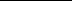 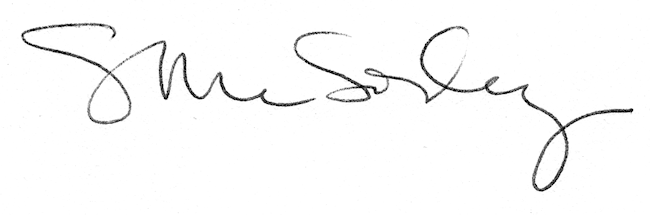 